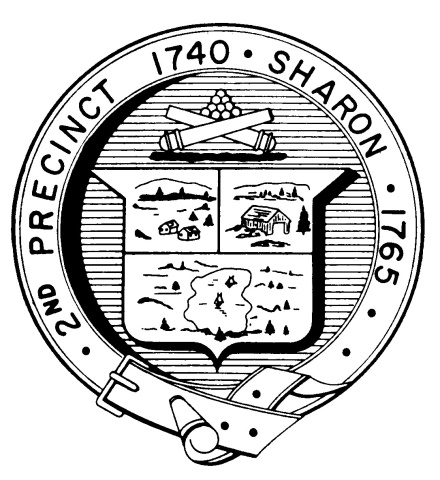 TOWN OF SHARONMEETING NOTICEPOSTED IN ACCORDANCE WITH THE PROVISIONS OF M.G.L. CHAPTER 39 SECTION 23A AS AMENDED.FINANCE COMMITTEEMonday, December 17th 20187:30 p.m.Town Hearing Room, Community Center, 219 Massapoag AvenueAGENDA2020 Capital Requests, Town Reserves & Debt Service – Krishan GuptaTown-wide Initiatives Updates – Fred TurkingtonVisGov Updates – Ira Miller and Krishan GuptaLiaison Updates:Sharon Schools - Bill BrackLibrary – Hanna Switlekowski Planning Board – Arnie CohenStanding Building Committee – Gordon GladstoneDocuments Distributed Since the Last MeetingGlobe Article re OverridesFinance Committee Roster FY19Meeting Dates2020 Capital Requests & Debt ServiceDSL at a Glance – SharonTown of Sharon ReservesCommunity Preservation CP2-FY18Priorities Allocation HistoryMinutes to be Voted: October 15th, 2018Topics not reasonably anticipated by the Chair in 48 hoursAdjournmentNext Meeting: January 14th, 2018Note: Items may not be discussed in the order listed or at the specific time estimated.  Times are approximate. The meeting likely will be broadcast and videotaped for later broadcast by Sharon Community Television.